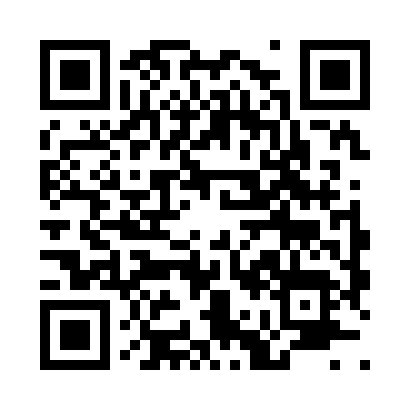 Prayer times for Octa, Missouri, USAMon 1 Jul 2024 - Wed 31 Jul 2024High Latitude Method: Angle Based RulePrayer Calculation Method: Islamic Society of North AmericaAsar Calculation Method: ShafiPrayer times provided by https://www.salahtimes.comDateDayFajrSunriseDhuhrAsrMaghribIsha1Mon4:195:471:054:558:229:492Tue4:205:481:054:558:229:493Wed4:215:481:054:558:219:494Thu4:215:491:054:558:219:495Fri4:225:491:054:558:219:486Sat4:235:501:054:558:219:487Sun4:235:501:064:568:219:478Mon4:245:511:064:568:209:479Tue4:255:521:064:568:209:4610Wed4:265:521:064:568:209:4611Thu4:275:531:064:568:199:4512Fri4:275:531:064:568:199:4513Sat4:285:541:064:568:189:4414Sun4:295:551:064:568:189:4315Mon4:305:551:074:568:189:4316Tue4:315:561:074:568:179:4217Wed4:325:571:074:568:169:4118Thu4:335:571:074:568:169:4019Fri4:345:581:074:568:159:3920Sat4:355:591:074:568:159:3821Sun4:366:001:074:568:149:3822Mon4:376:001:074:568:139:3723Tue4:386:011:074:568:139:3624Wed4:396:021:074:568:129:3525Thu4:406:031:074:568:119:3426Fri4:416:031:074:558:109:3327Sat4:426:041:074:558:109:3128Sun4:436:051:074:558:099:3029Mon4:446:061:074:558:089:2930Tue4:456:061:074:558:079:2831Wed4:466:071:074:558:069:27